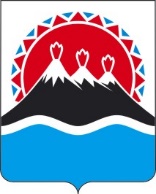 РЕГИОНАЛЬНАЯ СЛУЖБАПО ТАРИФАМ И ЦЕНАМ КАМЧАТСКОГО КРАЯПОСТАНОВЛЕНИЕВ соответствии с Федеральными законами от 27.07.2010 № 190-ФЗ «О теплоснабжении», постановлениями Правительства Российской Федерации от 22.10.2012 № 1075 «О ценообразовании в сфере теплоснабжения», от 30.04.2014 № 400 «О формировании индексов изменения размера платы граждан за коммунальные услуги в Российской Федерации», приказами ФСТ России от 13.06.2013 № 760-э «Об утверждении Методических указаний по расчету регулируемых цен (тарифов) в сфере теплоснабжения», от 07.06.2013 
№ 163 «Об утверждении Регламента открытия дел об установлении регулируемых цен (тарифов) и отмене регулирования тарифов в сфере теплоснабжения», Законом Камчатского края от 26.11.2021 № 5 «О краевом бюджете на 2022 год и на плановый период 2023 и 2024 годов», постановлением Правительства Камчатского края от 07.04.2023 № 204-П «Об утверждении Положения о Региональной службе по тарифам и ценам Камчатского края», протоколом Правления Региональной службы по тарифам и ценам Камчатского края от ХХ.ХХ.2023 № ХХ, на основании заявления ООО «КВТ» 
от 24.04.2023 № 19.ПОСТАНОВЛЯЮ:Установить долгосрочные параметры регулирования для общества с ограниченной ответственностью «КВТ» (далее – ООО «КВТ»), устанавливаемые на 2024-2028 годы для формирования тарифов в сфере теплоснабжения с применением метода индексации установленных тарифов, согласно приложению №1.Установить и ввести с 1 января 2024 года по 31 декабря 2028 года экономически обоснованные тарифы на услуги по передаче тепловой энергии, теплоносителя, оказываемые ООО «КВТ» потребителям Петропавловск- Камчатского городского округ, с календарной разбивкой согласно приложению № 2.Установить и ввести в действие с 1 января 2024 года по 31 декабря 2028 года тарифы на теплоноситель, поставляемый ООО «КВТ» потребителям Петропавловск-Камчатского городского округа, с календарной разбивкой согласно приложению №3.Настоящее постановление вступает в силу через десять дней после дня его официального опубликования.Приложение 1к постановлению Региональной службыпо тарифам и ценам Камчатского края от ХХ.ХХ.2023 № ХХХ-НДолгосрочные параметры регулирования для ООО «КВТ», устанавливаемые для формирования тарифов с применением метода индексации установленнфх тарифов потребителям Петропавловск-Камчатского городского округа на 2024-2028 годы* Заполняется в случае, если регулируемой организацией утверждена программа в области энергосбережения и повышения энергетической эффективности в соответствии с законодательством Российской Федерации об энергосбережении и о повышении энергетической эффективности.** Заполняется в случае, если орган регулирования применяет понижающий коэффициент на переходный период в соответствиис Правилами распределения расхода топлива.Приложение 21к постановлению Региональной службыпо тарифам и ценам Камчатского края от ХХ.ХХ.2023 № ХХХ-НЭкономически обоснованные тарифы на услуги по передаче тепловой энергии, теплоносителя, оказываемые ООО «КВТ» потребителям Петропавловск-Камчатского городского округа, на 2024-2028 годы<*>  значения льготных тарифов на тепловую энергию для населения и исполнителям коммунальных услуг для населения на период 2024-2027 годов устанавливаются при ежегодной корректировке экономически обоснованных тарифов с учетом утвержденных индексов изменения размера вносимой гражданами платы за коммунальные услуги в среднем по субъектам Российской Федерации и предельно допустимых отклонений по отдельным муниципальным образованиям от величины указанных индексов по субъектам Российской Федерации в соответствии с Основами формирования индексов изменения размера платы граждан за коммунальные услуги в Российской Федерации, утвержденными постановлением Правительства Российской Федерации от 30 апреля 2014 г. № 400 «О формировании индексов изменения размера платы граждан за коммунальные услуги в Российской Федерации».* Выделяется в целях реализации пункта 6 статьи 168 Налогового кодекса Российской Федерации (часть вторая).Приложение 2к постановлению Региональной службыпо тарифам и ценам Камчатского края от ХХ.ХХ.2023 № ХХХ-НТарифы на теплоноситель, поставляемый ООО «КВТ» потребителям на территории Петропавловск-Камчатского городского округа, на 2024-2028 годы<*>  значения льготных тарифов на теплоноситель, поставляемый населению и исполнителям коммунальных услуг для населения на период 2024-2027 годы устанавливаются при ежегодной корректировке тарифов экономически обоснованных с учетом утвержденных индексов изменения размера вносимой гражданами платы за коммунальные услуги в среднем по субъектам Российской Федерации и предельно допустимых отклонений по отдельным муниципальным образованиям от величины указанных индексов по субъектам Российской Федерации в соответствии с Основами формирования индексов изменения размера платы граждан за коммунальные услуги в Российской Федерации, утвержденными постановлением Правительства Российской Федерации от 30 апреля 2014 г. № 400 «О формировании индексов изменения размера платы граждан за коммунальные услуги в Российской Федерации».* Выделяется в целях реализации пункта 6 статьи 168 Налогового кодекса Российской Федерации (часть вторая).»[Дата регистрации] № [Номер документа]г. Петропавловск-КамчатскийОб утверждении тарифов на услуги в сфере теплоснабжения, оказываемые ООО «КВТ» потребителям Петропавловск-Камчатского округа, на 2024-2028 годыРуководитель[горизонтальный штамп подписи 1]М.В. Лопатникова№ п/пНаименование регулируемого вида деятельности организацииГодБазовый уровень операционных расходовИндекс эффективности операционных расходовНормативный уровень прибылиПоказатели энергосбережения и энергетической эффективности*Показатели энергосбережения и энергетической эффективности*Показатели энергосбережения и энергетической эффективности*Реализация программ в области энергосбережения и повышения энергетической эффективности*Динамика изменения расходов на топливо**№ п/пНаименование регулируемого вида деятельности организацииГодБазовый уровень операционных расходовИндекс эффективности операционных расходовНормативный уровень прибылиУдельный расход условного топлива на производство единицы тепловой энергии, отпускаемой с коллекторов источников тепловой энергииОтношение величины технологических потерь тепловой энергии, теплоносителя к материальной характеристике тепловой сетиВеличина технологических потерь при передаче тепловой энергииРеализация программ в области энергосбережения и повышения энергетической эффективности*Динамика изменения расходов на топливо**№ п/пНаименование регулируемого вида деятельности организацииГодтыс. руб.%%кг у.т./ГкалГкал/кв. мГкал12345678910111Поставка тепловой энергии (мощности) потребителям 2024 год73 220,191------1Поставка тепловой энергии (мощности) потребителям 2025 год75 532,481------1Поставка тепловой энергии (мощности) потребителям 2026 год77 768,251------1Поставка тепловой энергии (мощности) потребителям 2027 год80 070,191------1Поставка тепловой энергии (мощности) потребителям 2028 год82 440,261------№ п/пНаименование регулируемой организацииВид тарифаГодВид теплоносителяВид теплоносителяВид теплоносителяВид теплоносителяВид теплоносителяВид теплоносителяВид теплоносителяВид теплоносителяВид теплоносителя№ п/пНаименование регулируемой организацииВид тарифаГодОтборный пар давлениемОтборный пар давлениемОтборный пар давлениемОтборный пар давлениемОтборный пар давлениемОтборный пар давлениемОтборный пар давлениемОстрый и редуцированный пар№ п/пНаименование регулируемой организацииВид тарифаГодВодаот 1,2 до 2,5 кг/см2от 2,5 до 7,0 кг/см2от 2,5 до 7,0 кг/см2от 7,0 до 13,0 кг/см2от 7,0 до 13,0 кг/см2свыше 13,0 кг/см2свыше 13,0 кг/см2Острый и редуцированный пар1.Для потребителей, в случае отсутствия дифференциации тарифов по схеме подключенияДля потребителей, в случае отсутствия дифференциации тарифов по схеме подключенияДля потребителей, в случае отсутствия дифференциации тарифов по схеме подключенияДля потребителей, в случае отсутствия дифференциации тарифов по схеме подключенияДля потребителей, в случае отсутствия дифференциации тарифов по схеме подключенияДля потребителей, в случае отсутствия дифференциации тарифов по схеме подключенияДля потребителей, в случае отсутствия дифференциации тарифов по схеме подключенияДля потребителей, в случае отсутствия дифференциации тарифов по схеме подключенияДля потребителей, в случае отсутствия дифференциации тарифов по схеме подключенияДля потребителей, в случае отсутствия дифференциации тарифов по схеме подключенияДля потребителей, в случае отсутствия дифференциации тарифов по схеме подключенияДля потребителей, в случае отсутствия дифференциации тарифов по схеме подключения1.одноставочный руб./Гкал1.двухставочныйХХХХХХХХХХ1.ставка за тепловую энергию, руб./Гкал1.ставка за содержание тепловой мощности, тыс.руб./Гкал/ч в мес.2.Потребители, подключенные к тепловой сети без дополнительного преобразования
на тепловых пунктах, датируемой теплоснабжающей организациейПотребители, подключенные к тепловой сети без дополнительного преобразования
на тепловых пунктах, датируемой теплоснабжающей организациейПотребители, подключенные к тепловой сети без дополнительного преобразования
на тепловых пунктах, датируемой теплоснабжающей организациейПотребители, подключенные к тепловой сети без дополнительного преобразования
на тепловых пунктах, датируемой теплоснабжающей организациейПотребители, подключенные к тепловой сети без дополнительного преобразования
на тепловых пунктах, датируемой теплоснабжающей организациейПотребители, подключенные к тепловой сети без дополнительного преобразования
на тепловых пунктах, датируемой теплоснабжающей организациейПотребители, подключенные к тепловой сети без дополнительного преобразования
на тепловых пунктах, датируемой теплоснабжающей организациейПотребители, подключенные к тепловой сети без дополнительного преобразования
на тепловых пунктах, датируемой теплоснабжающей организациейПотребители, подключенные к тепловой сети без дополнительного преобразования
на тепловых пунктах, датируемой теплоснабжающей организациейПотребители, подключенные к тепловой сети без дополнительного преобразования
на тепловых пунктах, датируемой теплоснабжающей организациейПотребители, подключенные к тепловой сети без дополнительного преобразования
на тепловых пунктах, датируемой теплоснабжающей организациейПотребители, подключенные к тепловой сети без дополнительного преобразования
на тепловых пунктах, датируемой теплоснабжающей организациейодноставочный руб./ГкалдвухставочныйХХХХХХХХХХставка за тепловую энергию, руб./Гкалставка за содержание тепловой мощности, тыс.руб./Гкал/ч в мес.3.Потребители, подключенные к тепловой сети после тепловых пунктов (на тепловых
пунктах), эксплуатируемых теплоснабжающей организацией (тарифы указываются без НДС)Потребители, подключенные к тепловой сети после тепловых пунктов (на тепловых
пунктах), эксплуатируемых теплоснабжающей организацией (тарифы указываются без НДС)Потребители, подключенные к тепловой сети после тепловых пунктов (на тепловых
пунктах), эксплуатируемых теплоснабжающей организацией (тарифы указываются без НДС)Потребители, подключенные к тепловой сети после тепловых пунктов (на тепловых
пунктах), эксплуатируемых теплоснабжающей организацией (тарифы указываются без НДС)Потребители, подключенные к тепловой сети после тепловых пунктов (на тепловых
пунктах), эксплуатируемых теплоснабжающей организацией (тарифы указываются без НДС)Потребители, подключенные к тепловой сети после тепловых пунктов (на тепловых
пунктах), эксплуатируемых теплоснабжающей организацией (тарифы указываются без НДС)Потребители, подключенные к тепловой сети после тепловых пунктов (на тепловых
пунктах), эксплуатируемых теплоснабжающей организацией (тарифы указываются без НДС)Потребители, подключенные к тепловой сети после тепловых пунктов (на тепловых
пунктах), эксплуатируемых теплоснабжающей организацией (тарифы указываются без НДС)Потребители, подключенные к тепловой сети после тепловых пунктов (на тепловых
пунктах), эксплуатируемых теплоснабжающей организацией (тарифы указываются без НДС)Потребители, подключенные к тепловой сети после тепловых пунктов (на тепловых
пунктах), эксплуатируемых теплоснабжающей организацией (тарифы указываются без НДС)Потребители, подключенные к тепловой сети после тепловых пунктов (на тепловых
пунктах), эксплуатируемых теплоснабжающей организацией (тарифы указываются без НДС)Потребители, подключенные к тепловой сети после тепловых пунктов (на тепловых
пунктах), эксплуатируемых теплоснабжающей организацией (тарифы указываются без НДС)3.1одноставочный руб./Гкал20243.2одноставочный руб./Гкал01.01.2024 -30.06.20241 370,483.3одноставочный руб./Гкал01.07.2024 -  31.12.20243 653,443.4одноставочный руб./Гкал20253.5одноставочный руб./Гкал01.01.2025 -30.06.20252 280,003.6одноставочный руб./Гкал01.07.2025 -  31.12.20252 299,833.7одноставочный руб./Гкал20263.8одноставочный руб./Гкал01.01.2026 -30.06.20262 299,833.9одноставочный руб./Гкал01.07.2026 -  31.12.20262 435,443.10одноставочный руб./Гкал20273.11одноставочный руб./Гкал01.01.2027 -30.06.20272 410,003.12одноставочный руб./Гкал01.07.2027-  31.12.20272 424,733.13одноставочный руб./Гкал20283.14одноставочный руб./Гкал01.01.2028 -30.06.20282 424,733.15одноставочный руб./Гкал01.07.2028 -  31.12.20282 580,57двухставочныйХХХХХХХХХХставка за тепловую энергию, руб./Гкалставка за содержание тепловой мощности, тыс.руб./Гкал/ч в мес.№ п/пНаименование регулируемой организацииНаименование регулируемой организацииВид тарифаГод (период)Вид теплоносителяВид теплоносителя№ п/пНаименование регулируемой организацииНаименование регулируемой организацииВид тарифаГод (период)ВодаПар1.Экономически обоснованный тариф для прочих потребителей(тарифы указываются без НДС)Экономически обоснованный тариф для прочих потребителей(тарифы указываются без НДС)Экономически обоснованный тариф для прочих потребителей(тарифы указываются без НДС)Экономически обоснованный тариф для прочих потребителей(тарифы указываются без НДС)Экономически обоснованный тариф для прочих потребителей(тарифы указываются без НДС)Экономически обоснованный тариф для прочих потребителей(тарифы указываются без НДС)1.1ООО «КВТ»ООО «КВТ»одноставочный руб./куб.м01.01.2024 -30.06.202483,461.2ООО «КВТ»ООО «КВТ»одноставочный руб./куб.м01.07.2024 -  31.12.202486,971.3ООО «КВТ»ООО «КВТ»одноставочный руб./куб.м01.01.2025 -30.06.202586,971.4ООО «КВТ»ООО «КВТ»одноставочный руб./куб.м01.07.2025 -  31.12.202590,441.5ООО «КВТ»ООО «КВТ»одноставочный руб./куб.м01.01.2026 -30.06.202690,441.6ООО «КВТ»ООО «КВТ»одноставочный руб./куб.м01.07.2026 -  31.12.202694,061.7ООО «КВТ»ООО «КВТ»одноставочный руб./куб.м01.01.2027 -30.06.202794,061.8ООО «КВТ»ООО «КВТ»одноставочный руб./куб.м01.07.2027-  31.12.202797,821.9ООО «КВТ»ООО «КВТ»одноставочный руб./куб.м01.01.2028 -30.06.202897,821.10ООО «КВТ»ООО «КВТ»одноставочный руб./куб.м01.07.2028 -  31.12.2028101,742.Экономически обоснованный тариф для населения (тарифы указываются с НДС)*Экономически обоснованный тариф для населения (тарифы указываются с НДС)*Экономически обоснованный тариф для населения (тарифы указываются с НДС)*Экономически обоснованный тариф для населения (тарифы указываются с НДС)*Экономически обоснованный тариф для населения (тарифы указываются с НДС)*Экономически обоснованный тариф для населения (тарифы указываются с НДС)*2.1ООО «КВТ»ООО «КВТ»одноставочный руб./куб.м01.01.2024 -30.06.2024100,152.2ООО «КВТ»ООО «КВТ»одноставочный руб./куб.м01.07.2024 -  31.12.2024104,362.3ООО «КВТ»ООО «КВТ»одноставочный руб./куб.м01.01.2025 -30.06.2025104,362.4ООО «КВТ»ООО «КВТ»одноставочный руб./куб.м01.07.2025 -  31.12.2025108,532.5ООО «КВТ»ООО «КВТ»одноставочный руб./куб.м01.01.2026 -30.06.2026108,532.6ООО «КВТ»ООО «КВТ»одноставочный руб./куб.м01.07.2026 -  31.12.2026112,872.7ООО «КВТ»ООО «КВТ»одноставочный руб./куб.м01.01.2027 -30.06.2027112,872.8ООО «КВТ»ООО «КВТ»одноставочный руб./куб.м01.07.2027-  31.12.2027117,392.9ООО «КВТ»ООО «КВТ»одноставочный руб./куб.м01.01.2028 -30.06.2028117,392.10ООО «КВТ»ООО «КВТ»одноставочный руб./куб.м01.07.2028 -  31.12.2028122,083.3.Льготный (сниженный) тариф для населения и исполнителей коммунальных услуг
(тарифы указываются с учетом НДС)*Льготный (сниженный) тариф для населения и исполнителей коммунальных услуг
(тарифы указываются с учетом НДС)*Льготный (сниженный) тариф для населения и исполнителей коммунальных услуг
(тарифы указываются с учетом НДС)*Льготный (сниженный) тариф для населения и исполнителей коммунальных услуг
(тарифы указываются с учетом НДС)*Льготный (сниженный) тариф для населения и исполнителей коммунальных услуг
(тарифы указываются с учетом НДС)*3.13.1ООО «КВТ»одноставочный руб./куб.м01.01.2024 -30.06.2024100,153.23.2ООО «КВТ»одноставочный руб./куб.м01.07.2024 -  31.12.2024104,363.33.3ООО «КВТ»одноставочный руб./куб.м01.01.2025 -30.06.2025104,363.43.4ООО «КВТ»одноставочный руб./куб.м01.07.2025 -  31.12.2025108,533.53.5ООО «КВТ»одноставочный руб./куб.м01.01.2026 -30.06.2026108,533.63.6ООО «КВТ»одноставочный руб./куб.м01.07.2026 -  31.12.2026112,873.73.7ООО «КВТ»одноставочный руб./куб.м01.01.2027 -30.06.2027112,873.83.8ООО «КВТ»одноставочный руб./куб.м01.07.2027-  31.12.2027117,393.93.9ООО «КВТ»одноставочный руб./куб.м01.01.2028 -30.06.2028117,393.103.10ООО «КВТ»одноставочный руб./куб.м01.07.2028 -  31.12.2028122,08